Муниципальное бюджетное дошкольное образовательное учреждениегорода Иркутска детский сад № 131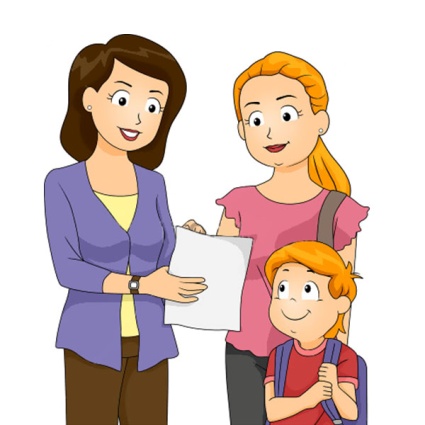 Рекомендации учителя-логопеда Уважаемые родители! Подошёл к концу учебный год, и наступила долгожданная пора летнего отдыха. Но не стоит забывать о том, что Ваш ребёнок посещал логопедическую группу и занимался с учителем-логопедом. Необходимо и летом продолжать работу по формированию правильной и грамотной речи ребёнка. Не забудьте забрать из детского сада свою тетрадь с записями и пособия для автоматизации звуков в речи. Самое главное – следите за произношением ребёнка. Ежедневно выполняйте артикуляционные упражнения. Настойчиво добивайтесь правильного произношения поставленных учителем-логопедом звуков, так как проделанная за учебный год работа может стать напрасной: недостаточно автоматизированные звуки могут «потеряться», и необходимо будет снова начинать работу по их постановке. Исправляйте ошибки в произношении слов сложной слоговой структуры. Проговаривайте эти слова спокойно, не спеша, чтобы ребёнок успел запомнить последовательность звуков и слогов. Пополняйте словарный запас ребёнка новой лексикой. Обогащению словаря способствуют беседы, совместные наблюдения, путешествия, новые впечатления, получаемые ребёнком от поездок в отпуск, походов в лес, выездов на дачу, экскурсий в музеи, выходов в театр, цирк. Закрепляйте в памяти ребёнка названия летних месяцев, явлений природы (гроза, туман, ливень и т.д.), животных, растений, ягод, цветов, деревьев, овощей, фруктов. Продолжайте вместе читать художественные произведения, просите ребёнка пересказывать короткие тексты, сочиняйте сказки, рассказы, опираясь на личный опыт ребёнка. В вечернее время просите ребёнка поделиться впечатлениями о событиях, которые произошли днём. Исправляйте ошибки в грамматическом оформлении предложений: ошибки в употреблении предлогов (в, на, под, из-под, из-за и т.д.), в согласовании слов, неправильном порядке слов в предложении. Выполнение всех этих рекомендаций будет способствовать формированию правильной и красивой речи ребёнка.Поздравляю с успешным завершением учебного года.Благодарю за сотрудничество! Учитель - логопед: Господарик Диана Юрьевна Консультация для родителей Тема: «Развитие мелкой (ручной) моторики».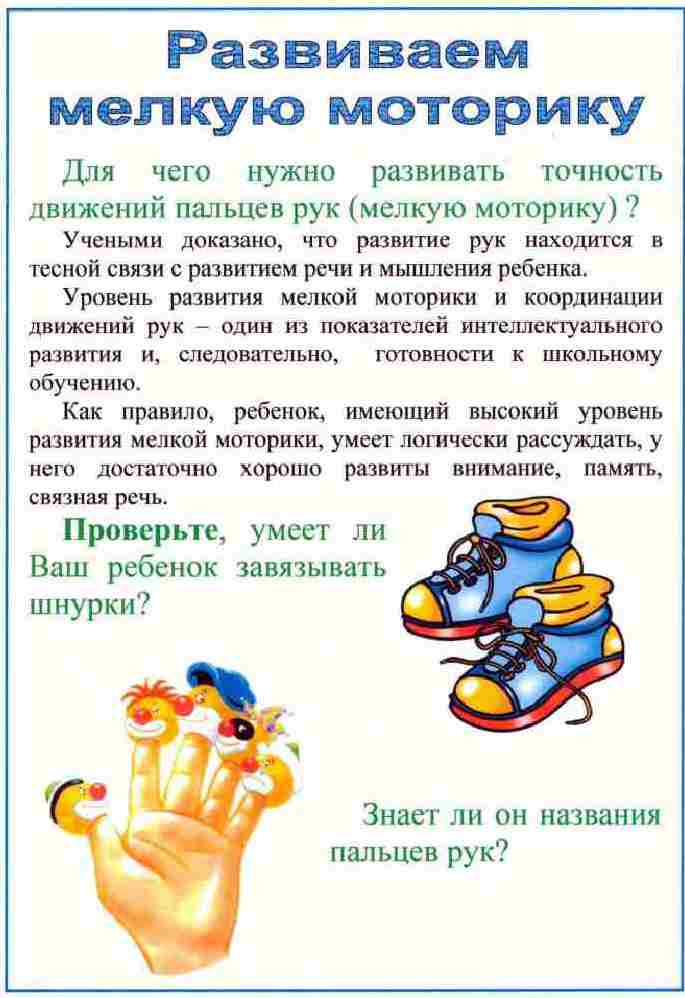 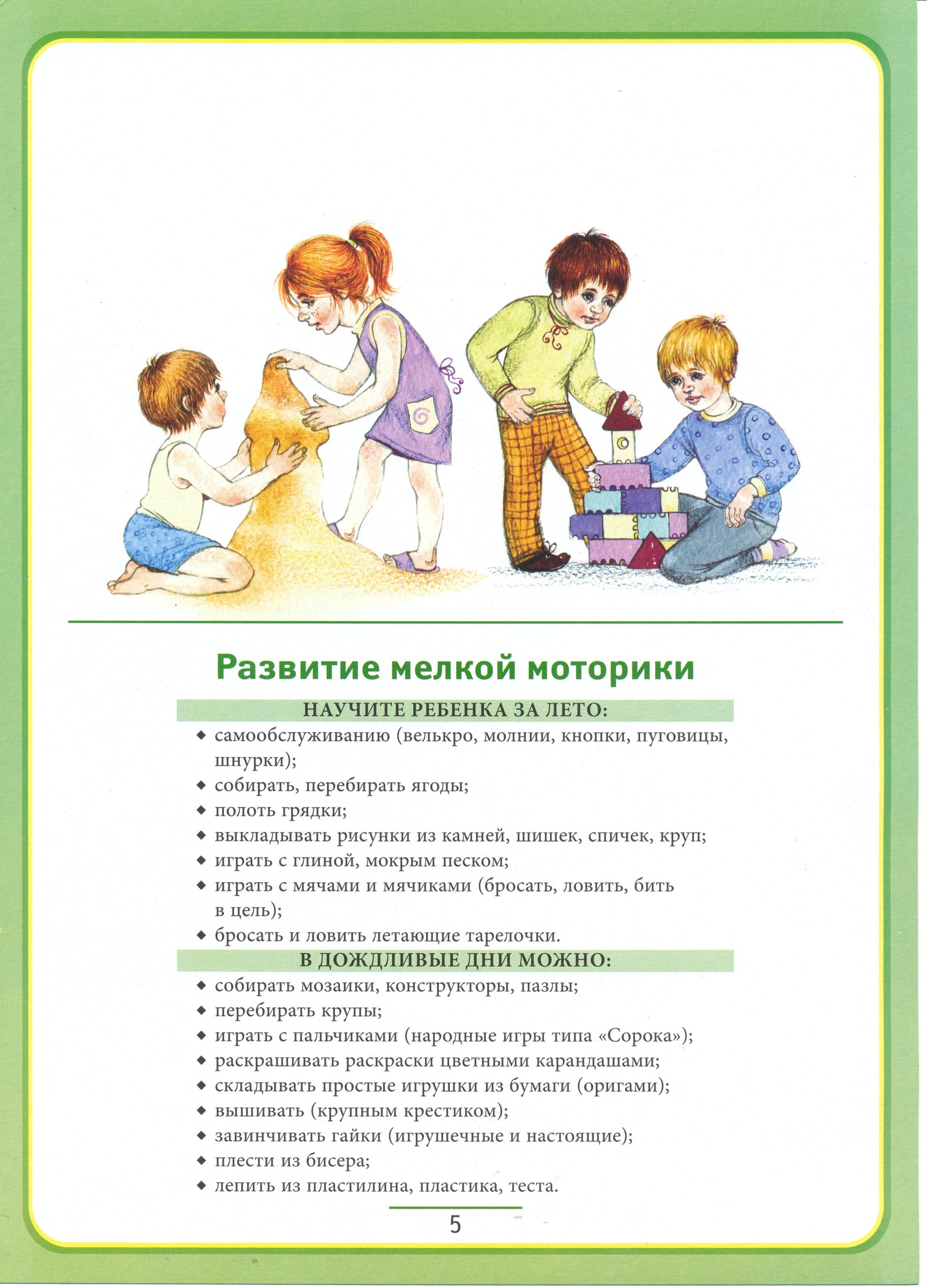 Развитие мелкой (ручной) моторикиПриёмы работы: - Пальчиковая гимнастика; - Игры с пластилином, глиной (разминать пластилин, скатать шарик, колбаску, разделить, отщипнуть (правой, левой рукой) и др.);- Тестопластика; - Тренажёры для развития мелкой (ручной) моторики (застёжки, пуговицы, молнии);- Игры с конструктором, мозаикой;- Игры с пуговицами (пуговичный массаж), бусинками (перетереть пуговицы между ладонями; найти самую большую, маленькую; изготовить бусы (нанизывание)…); - Игры с крупами (пересыпать крупу; отгадать, какая крупа в мешочке…), семенами (вкладывание рисунка, используя семена: арбуза, хурмы и т.д.); - Работа с бумагой и ножницами (складывание фигур (оригами); учить рвать на мелкие части газету, цветную бумагу (чем мельче, тем лучше); вырезание; склеивание…); - Игры со счётными палочками, спичками, карандашами; - Шнуровки; - Массаж кистей рук и пальцев (массаж рук грецкими орехами). Колючие шарики, массажные кольца-пружинки «Су-Джок терапия»; - Работа с природным материалом (мелкие камни, шишки);  - Работа с нитками, тесьмой, верёвкой, шнурками, тканью; - Работа с песком (песочная терапия: набрать горсть песка, взять щепотку; рисование), водой;- Шаблоны для обводки по лексическим темам, дорисуй вторую часть картинки, графические диктанты («Весёлые клеточки»), штриховки, работа с раскрасками, рисование (использовать краски, восковые мелки, карандаши, рисовать пальчиками; учить пользоваться ластиком); - Работа с прищепками; - Занятия на снарядах, где требуется захват пальцами (кольца, перекладина);- Сортировка бобов, фасоли, гороха, а также крупы (пшена, гречки, риса). Примеры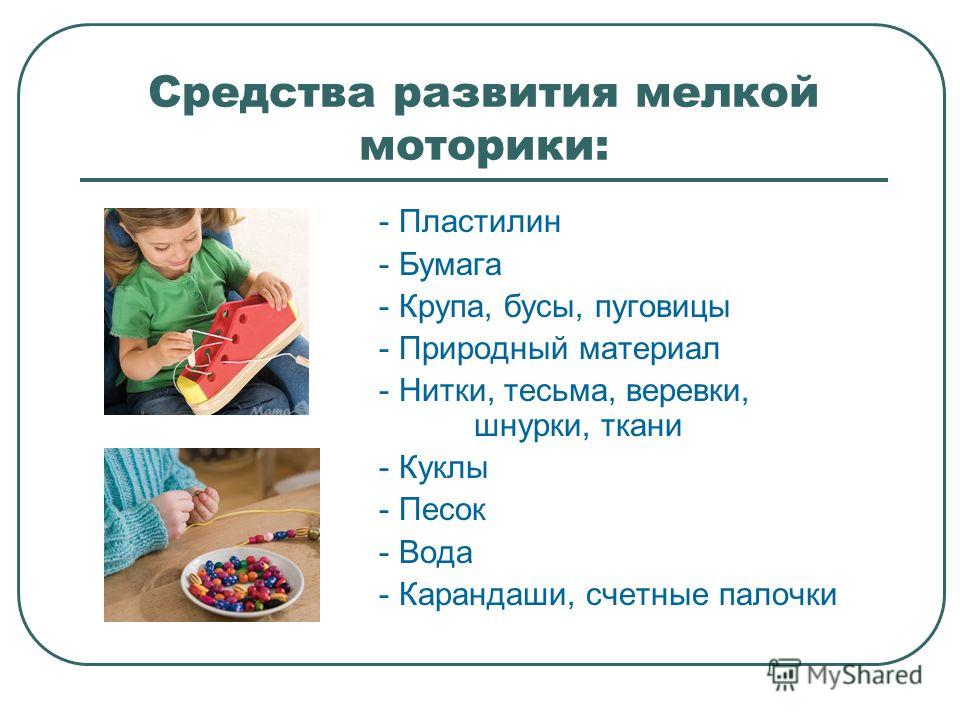 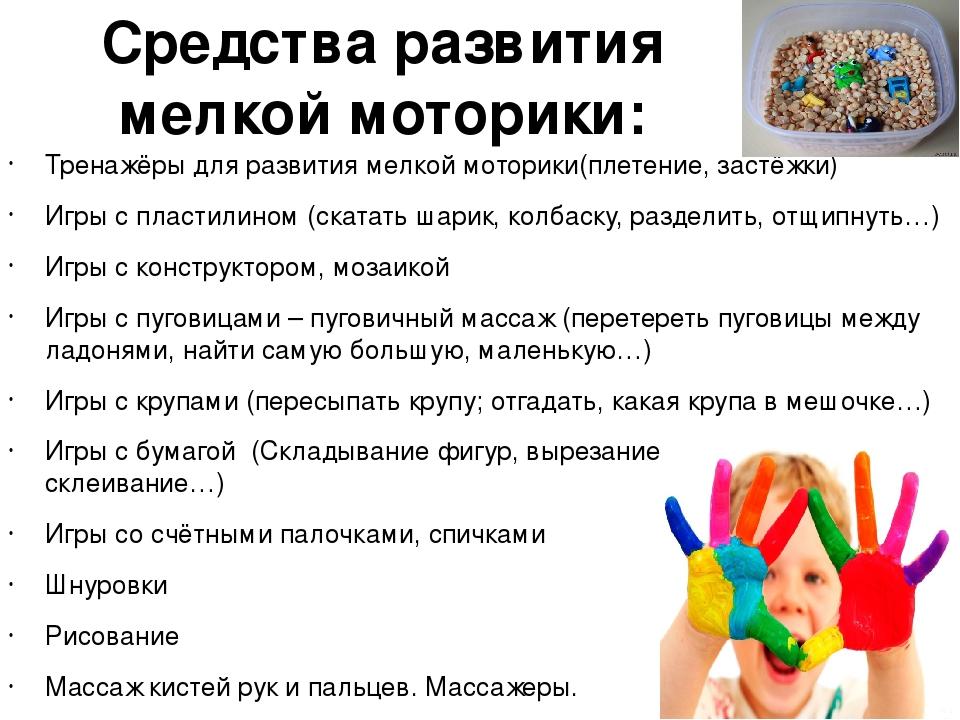 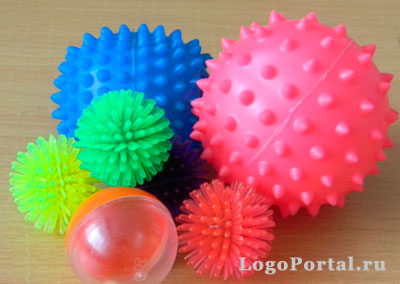   Рис.1. Изготовление бус     	Рис.2. Работа с красками     Рис.3. Мячи для массажа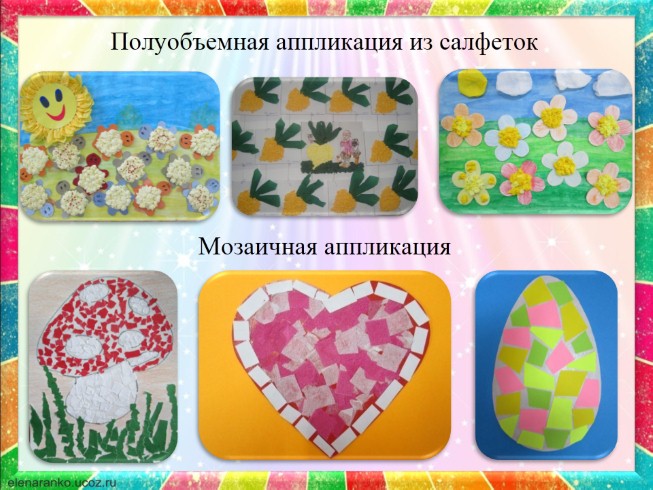 Рис.4. Аппликации 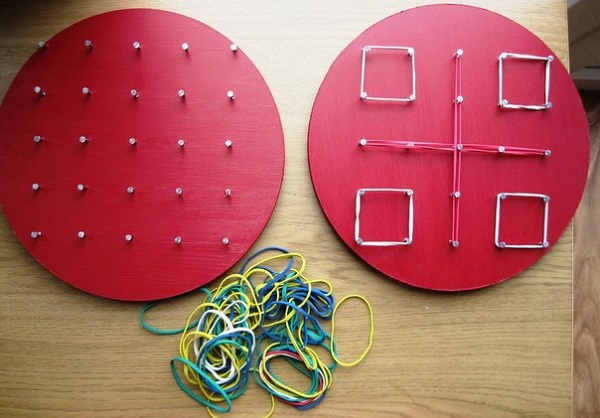 Рис.5. Работа с доской и резинками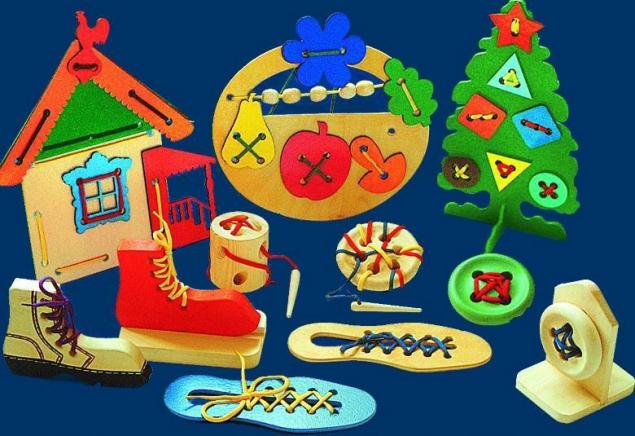 Рис.6. Шнуровки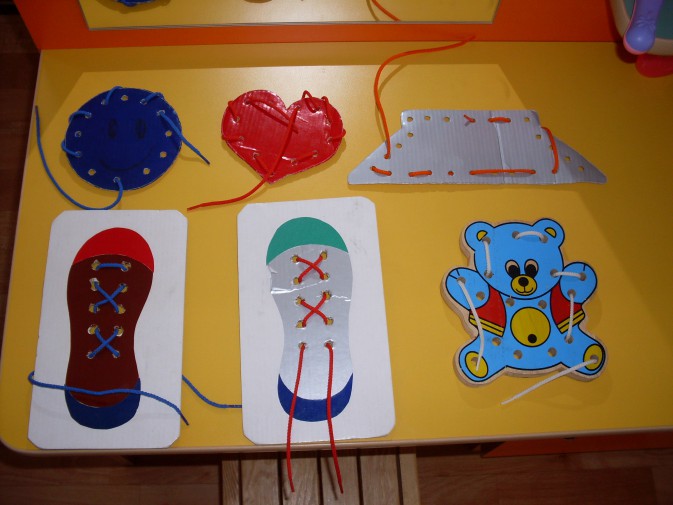 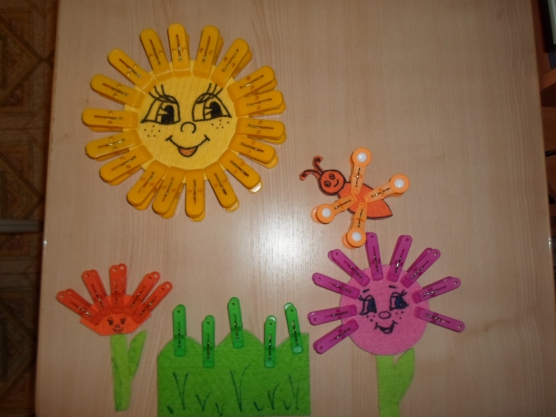 Рис.7. Работа с прищепками 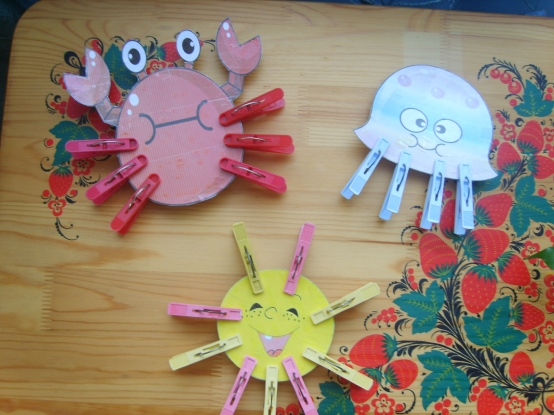 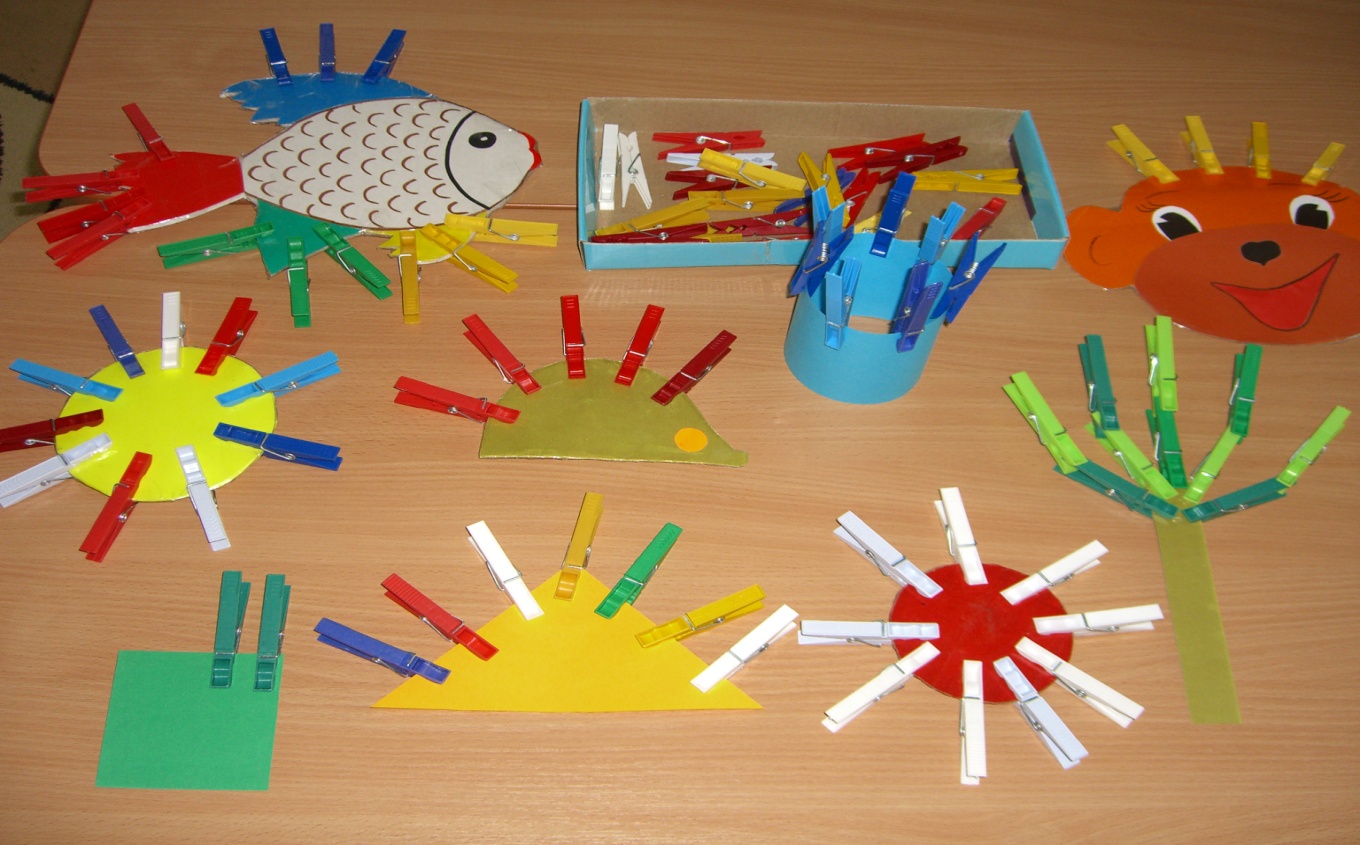 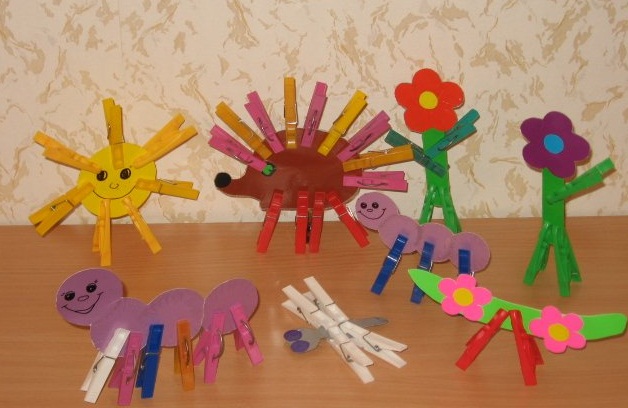 